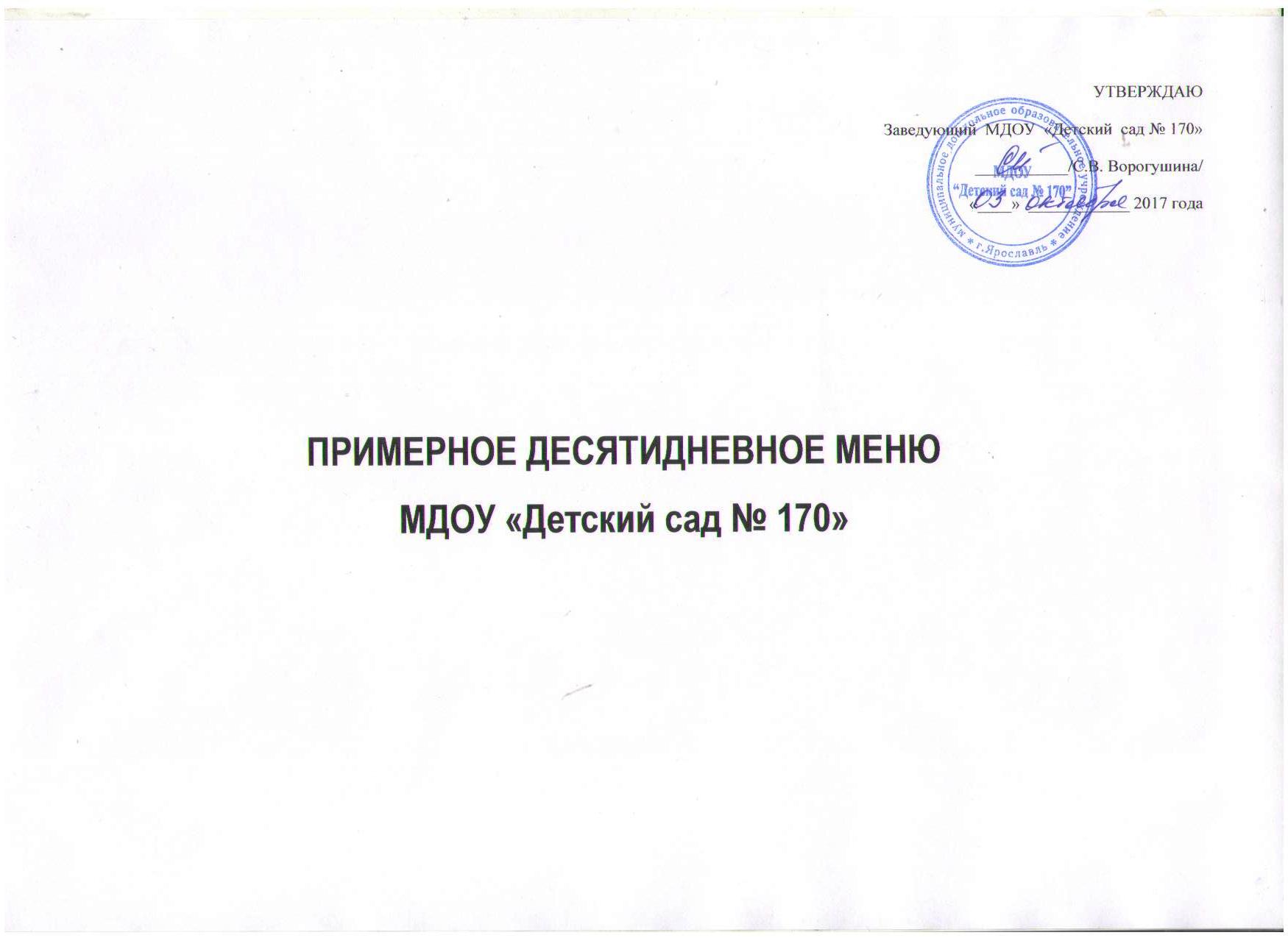 6 день6 день7 день7 день8 день8 день9 день9 день10 день10 деньПриём пищи1 деньВыход блюд1 деньВыход блюд1 деньВыход блюд1 деньВыход блюд1 деньВыход блюдЗавтракКаша Дружба жидкая на молокеКофейный напитокна молоке Кекс «Здоровье»Масло  сливочноеСад-Яйцо вареное150/180180251040Каша  ячневая молочнаяЧай с молокомХлеб пшеничныйМасло сливочное порционноСыр порционно150/180180201010Каша пшенная молочная жидкаяКофейный напитокна молокеХлеб пшеничныйМасло сливочноеСад- Сыр порционноЯсли – яйцо вареное150/180150/18020/30101540Каша гречневая вязкаяЧай с молокомХлеб пшеничныйСыр порционно150/1801802010/15Вермишель молочнаяКакао с молокомХлеб пшеничныйМасло сливочное порционно1801802010/15ОбедСуп картофельный с рыбойОгурец соленыйБиточек из мяса птицыРагу овощноеКисель из замор. фруктовХлеб ржаной20020/4050120/150150/18020/30Щи из свеж. кап. с мясом куры и сметанойКаша гречневая рассыпчатаяГуляш из мяса птицыСвекла Компот из смесисухофруктовХлеб ржаной20080/12060/8040/60150/18020/30Суп  «Крестьянский» без мясаБефстроганов из отварного мясаМакароны отварныеКисель из фруктов замор.Хлеб ржанойПомидор 20080/9080/120150/18020/3030/50Суп гороховый с мясомГолубцы ленивые запеченные Соус сметанный с томатом и лукомКомпот из смесисухофруктов с вит. СХлеб ржаной200120/15030/50150/18020/30Свекольник на мясном бульоне со сметанойЗапеканка картофельная с отварным мясомСоус томатныйКомпот из смесисухофруктов с вит. СХлеб ржанойОгурец свежий200120/150301803030/50Полдник Кисломолочный продукт Кондитерское  изделие180/20023/50Кисломолочный продукт Кондитерское изделие(пряник)180/20045/50Кисломолочный продукт Выпечное изделие150/20050Молоко кипяченоеКондитерское изделие180/20050Кисломолочный продукт Кондитерское  изделие180/20020/50УжинЗапеканка творожнаяСоус сметанныйЧай  с сахаром Хлеб Фрукт 80/12030/50150/18020/30140Каштаны из рыбыПюре картофельноеЧай с сахаромХлеб пшеничныйОгурец свежий50/60110/1501802030/50Овощи тушеные в молочном соусеКотлета из говядиныЧай  с  сахаром Хлеб пшеничныйФрукт120/15050/70180/20020140Пюре картофельное Рыба тушеная с овощамиОгурец соленыйЧай с сахаром Хлеб пшеничный110/15010020/30150/18020Запеканка творожнаяСоус молочный сладкийЧай  с сахаром Хлеб Фрукт 80/10030150/18020140